 Stellantis organise aujourd’hui son « EV Day 2021 » et communique une mise à jour sur ses résultats du premier semestreAMSTERDAM, le 8 juillet 2021 – Stellantis N.V. (NYSE / MTA / Euronext Paris : STLA) tiendra à 14h30 CEST / 8h30 EDT son « EV Day 2021 ». Carlos Tavares, CEO de Stellantis, dévoilera la stratégie de Stellantis en matière d’électrification. Les points clés des présentations seront les suivants :Des investissements importants dans l’électrification et les softwares connectésUn objectif de rester un leader de l’efficience grâce à la maximisation des synergies découlant de la fusionDes véhicules électrifiés performants qui renforcent le caractère unique de chacune des Marques du groupeUne offre d’une gamme complète de solutions pour les particuliers, les professionnels et les flottes d’entreprise, qui contribuera à simplifier la possession des véhicules électriquesDes plateformes flexibles conçues pour les véhicules électriques et des modules de propulsion électrique, qui couvrent un large éventail de segments de véhicules afin de réaliser des économies d’échelle et des gains d’efficacitéDes batteries à l’avant-garde sur le plan de l’efficacité énergétique et des coûtsStellantis a également annoncé aujourd’hui des prévisions préliminaires concernant sa performance au premier semestre 2021 et certains résultats financiers. Le groupe s’attend à une performance forte concernant sa marge opérationnelle pour le premier semestre 2021, portée par des prix et un mix produits favorables. Toutes les équipes de Stellantis ont également répondu avec force aux contraintes de volumes causées par la pénurie de semi-conducteurs, en mettant en œuvre des mesures de contrôle des coûts très efficaces.  Par conséquent, la marge opérationnelle courante du premier semestre 2021 devrait dépasser la fourchette de 5,5 % à 7,5 % communiquée précédemment pour l'ensemble de l’exercice, malgré des pertes de volumes par rapport à la production prévue.  Pour le premier semestre 2021, conformément aux perspectives communiquées lors de la conférence call du premier trimestre 2021, Stellantis prévoit des Free Cash Flows industriels négatifs dus à l’impact négatif sur le fonds de roulement des volumes de production qui sont inférieurs aux prévisions.  Un début très prometteur de la mise en œuvre des synergies, en bonne voie pour dépasser l’objectif du premier exercice, devrait contribuer de manière significative à la performance du Free Cash Flow sur l’ensemble de l'exercice, qui selon les prévisions devrait être positive.  Les détails pour accéder à l’événement digital « Stellantis EV Day 2021 » seront disponibles dans la section Finance du site internet de Stellantis :  www.stellantis.com. L’évènement commencera à 14h30 CEST / 8h30 EDT.À propos de StellantisFigurant parmi les principaux constructeurs automobiles et fournisseurs de services de mobilité internationaux, Stellantis est guidé par une vision claire : permettre à tous de se déplacer librement grâce à des solutions de mobilité distinctives, abordables et fiables.  Outre son implantation géographique et la richesse de son héritage, la plus grande force du Groupe réside dans ses performances en matière de durabilité, l’étendue de son expérience et la diversité des talents internationaux qui le composent. Stellantis compte s’appuyer sur l’ampleur de son portefeuille de marques emblématiques, qui a été fondé par des visionnaires qui ont insufflé leur passion dans leurs entreprises, associée à un esprit de compétition qui parle autant à ses employés qu’à ses clients. L’objectif de Stellantis : devenir le numéro un, en termes de qualité et non de taille, tout en créant encore plus de valeur pour l’ensemble de ses partenaires et des communautés au sein desquelles il opère.DÉCLARATIONS PROSPECTIVES Cette communication contient des déclarations prospectives. En particulier, les déclarations concernant les performances financières futures et les attentes de la Société quant à la réalisation de certaines mesures cibles incluant le chiffre d’affaires, les flux de trésoreries industriels disponibles, les livraisons de véhicules, les investissements en capital, les dépenses en recherche et développement et les autres dépenses à toute date future ou pour toute période future, sont des déclarations prospectives. Ces déclarations prospectives peuvent souvent être identifiées par les mots « peut », « pourra », « s’attendre à », « pourrait », « devrait », « prévoir », « estimer », « anticiper », « croire », « rester », « en mesure de », « concevoir », « cibler », « objectif », « prévisions », « projections », « perspectives », « prospects », « planifier », ainsi que par d’autres termes similaires. Ces déclarations prospectives ne constituent pas des garanties de performances futures. Elles reposent au contraire sur l’état actuel des connaissances du Groupe ainsi que sur ses projections et attentes futures vis-à-vis d’événements à venir, et de par leur nature sont soumises à des incertitudes et risques inhérents. Elles concernent des événements et dépendent de circonstances susceptibles ou non de survenir ou d’exister à l’avenir, et en tant que telles, il est recommandé de ne pas leur accorder de confiance excessive.Plusieurs facteurs pourraient entraîner un gros écart entre les résultats réels et ceux anticipés dans la présente, et notamment : l’impact de la pandémie de COVID-19, la capacité du Groupe à réussir le lancement de nouveaux produits et à maintenir le volume de véhicules expédiés ; des changements au niveau des marchés financiers internationaux, de l’environnement économique global et de la demande en produits automobiles qui varie en fonction de la conjoncture ; des changements dans les conditions économiques et politiques locales, des changements dans la politique commerciale et l’imposition de tarifs mondiaux ou régionaux ou ciblant spécifiquement le secteur automobile, l’entrée en vigueur de réformes fiscales ou d’autres changements impactant les lois et réglementations fiscales ; la capacité du Groupe à développer certaines de ses marques à l’échelle mondiale ; sa capacité à offrir des produits attractifs et innovants ; sa capacité à développer, fabriquer et vendre des véhicules équipés de technologies de pointe comme l’électrification avancée, la connectivité ou la conduite autonome ; différents types de réclamations, poursuites, enquêtes gouvernementales et autres événements imprévus, y compris des plaintes concernant la fiabilité du produit et sa garantie, et des plaintes, enquêtes et poursuites liées à l’environnement ; des dépenses opérationnelles importantes en lien avec le respect des règlementations environnementales, sanitaires et de sécurité ; la vive concurrence marquant le secteur automobile, susceptible d’augmenter en raison de la fusion ; l’exposition à des insuffisances dans le financement des régimes de prévoyance définis par le Groupe ; la capacité de fournir ou faciliter l’accès à des financements adéquats pour les concessionnaires et les clients particuliers, et les risques associés à l’implantation et aux opérations des établissements financiers ; la capacité d’obtention d’un financement pour mettre en œuvre les plans de développement du Groupe et améliorer leurs activités, situation financière et résultats opérationnels ; un dysfonctionnement, une perturbation ou une violation de sécurité significative compromettant les systèmes informatiques ou les systèmes de contrôle électronique équipant les véhicules du Groupe ; la capacité du Groupe à atteindre les bénéfices escomptés suite aux accords de joint-venture ; les perturbations découlant d’une instabilité politique, sociale et économique ; les risques associés à nos relations avec nos employés, nos concessionnaires et nos fournisseurs ; une augmentation des coûts, une rupture d’approvisionnement ou une pénurie de matières premières, pièces, composants et systèmes utilisés dans les véhicules du Groupe ; le développement de relations avec la main d’œuvre et les partenaires sociaux, et l’évolution des lois applicables en matière de travail ; la fluctuation des taux de change, la modification des taux d’intérêt, les risques de crédit et autres risques liés au marché ; une instabilité politique ou sociale ; un séisme ou une autre catastrophe naturelle ; le risque que les opérations de Peugeot S.A. et Fiat Chrysler Automobiles N.V. ne soient pas intégrées avec succès, et d’autres risques et incertitudes.Toutes les déclarations prospectives contenues dans cette communication sont valables à la date des présentes, et le Groupe ne prend aucun engagement de mettre à jour ou de réviser publiquement lesdites déclarations prospectives. De plus amples informations concernant le Groupe et ses activités, y compris les facteurs susceptibles d'impacter de manière significative les résultats financiers du Groupe, sont incluses dans les rapports et dossiers du Groupe déposés auprès de l’U.S. Securities and Exchange Commission, de l'AFM et de la CONSOB.@StellantisStellantisStellantisStellantisPour plus d’informations, merci de contacter :www.stellantis.com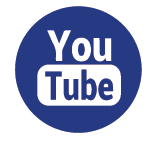 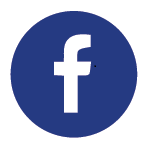 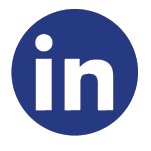 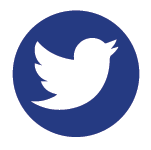 